Tárgy: Javaslat a Nagy Győry István utca forgalmi rendjének módosításáraTisztelt Környezetvédelmi és Városfejlesztési Bizottság!A Környezetvédelmi és Városfejlesztési Bizottság 2020. június 30-án tartott ülésen tárgyalta a Bp. XX. Nagy Győri István utca (Nagysándor József utca és Zilah utca között) Kossuth Lajos utca irányába történő egyirányúsítására vonatkozó forgalomtechnikai módosító javaslatot. A Bizottság 86/2020. (VI. 30.) KVB. határozatában úgy döntött, hogy e kérdésben lakossági egyeztetést követően kíván dönteni. A jelenleg fennálló korlátozásokra való tekintettel a Hivatal 2020. szeptember 01-jén az Önkormányzat honlapján, valamint közösségi oldalán lakossági „online” egyeztetést kezdeményezett. Az egyeztetés aktuális állásáról a T. Bizottság kérésére a Városgazdálkodási Osztály 2020. szeptember 15-én tartott ülésen szóban tájékoztatást adott. A témával kapcsolatos vélemények 2020. szeptember 30-ig érkeztek be. Az online egyeztetés ezt követően lezárult.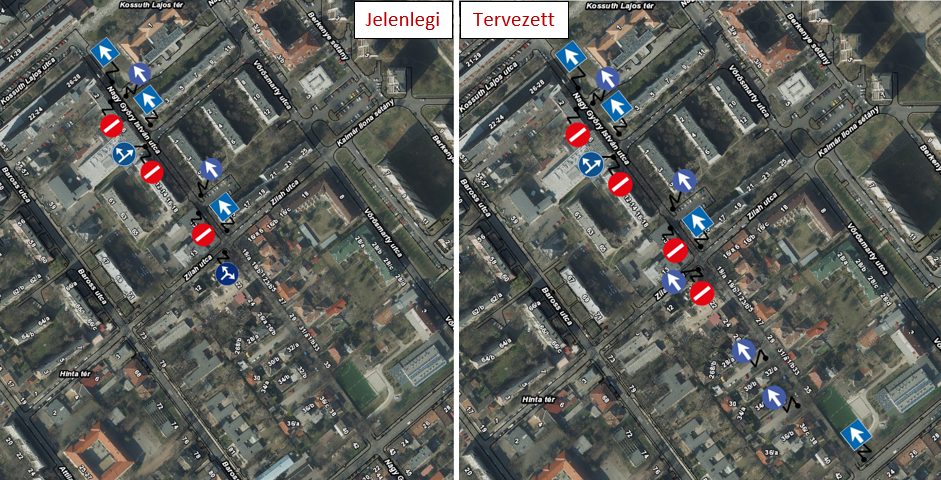 Az online egyeztetés során 189 válasz érkezett be, melyek összegzése alapján kiderült, hogy a többség támogatta forgalomtechnikai módosítások bevezetését. A Nagy Győri István utca (Nagysándor József utca és Zilah utca között)  Kossuth Lajos utca irányába történő egyirányúsítását a szavazók 57,1%-a támogatta.A kérdőívre adott válaszok összesítőjét és a grafikonokat az előterjesztés 1. számú melléklete tartalmazza, a beérkezett válaszokat pedig az előterjesztés 2. számú mellékleteként mutatjuk be táblázat formájában. A mellékleteket az adatok nagy mennyisége és könnyebb átláthatósága érdekében csak digitálisan juttatjuk el a T. Bizottság részére. Fentiekre tekintettel kérjük a T. Környezetvédelmi és Városfejlesztési Bizottságot, hogy döntsön a határozati javaslatban foglaltakról.HATÁROZATI JAVASLATA Környezetvédelmi és Városfejlesztési Bizottság úgy dönt, hogy I/1.	támogatja a Bp. XX. Nagy Győri István utca (Nagysándor József utca és Zilah utca között) Kossuth Lajos utca irányába történő egyirányúsítását. I/2.	nem támogatja Bp. XX. Nagy Győri István utca (Nagysándor József utca és Zilah utca között) Kossuth Lajos utca irányába történő egyirányúsítását.II.	felkéri a polgármestert, hogy a határozat I. pontja szerinti forgalomtechnikai változás bevezetése érdekében a szükséges intézkedéseket tegye meg. Felelős: Mach Péter elnökHatáridő: adottElőterjesztés készítette: Kanyuk Krisztina osztályvezető-helyettes (VGO)Budapest, 2020.10.08.Kernné dr. Kulcsár Dóravárosgazdálkodási osztályvezetőMellékletek:Lakossági online egyeztetés összegzése grafikonokkalLakossági online egyeztetés teljes adatbázisa